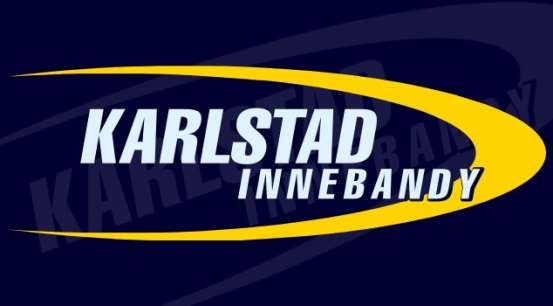 FöreningspolicyKarlstad IBF (873202–3059)Karlstad IBF Ungdom (873201–8653) Karlstad IBF Bredd (802428–7438)Reviderad och antagen vid årsmöte 2019-06-27Innehållsförteckning Inledning Karlstad IBF, Karlstad IBF Ungdom och Karlstad IBF Bredd:s policy är framtagen för att vara ett hjälpsamt verktyg för alla inblandade inom verksamheten. Det är också ett krav att alla som är verksamma inom föreningarna följer policyn. Föreningspolicyn är uppdelad i olika delar där tränare, spelare och föräldrar har varsin del utöver övriga delar. Föreningarnas olika policydelar ska alltid vara lättillgängliga och finnas på hemsidan, men även nära till hands vid matcher, träningar, samlingar och liknande.  Spelarpolicy  Som spelare i Karlstad Innebandy ska man sträva efter att visa respekt och ödmjukhet mot alla, både på och utanför innebandyplanen. Spelaren ska värna om klubbkänslan och ställa upp på föreningens behov och villkor. Spelaren ska behandla samtliga spelare, ledare, föräldrar och andra personer som är verksamma eller på annat sätt kopplade till Karlstad Innebandy på ett rättvist sätt. När spelaren representerar föreningarna ska denne behandla och uppträda respektfullt mot domare, medspelare, motspelare och ledare.  Spelaren ska tillsammans med sina lagkamrater arbeta för att motverka all form av mobbning/kränkningar i föreningarna, och ska ta kontakt med ledare eller barn- och ungdomsansvarige om denne är medveten om att något sådant sker. Spelaren ska alltid uppträda drogfritt och nyktert i de idrottsliga forum denne befinner sig i såsom träningar, hemma‐ och bortamatcher och cuper etc. (se drog‐ och dopingpolicyn).  Spelaren ska komma i tid och vara förberedd, utvilad och intagit bra kost inför träning, matcher och andra arrangemang i föreningarnas regi. Äldre spelare ska alltid vara goda förebilder och fungera som faddrar för yngre spelare och medlemmar. Spelare inom Karlstad Innebandy ska följa föreningarnas policydokument till fullo. Spelaren ska ha betalat in medlemsavgift och andra avgifter som krävs i tid för att få delta i föreningarnas seriematcher (se hemsidan angående när avgifterna senast skall vara betalda). Spelare i Karlstad Innebandy har nedanstående rättigheter, men även skyldigheter gentemot föreningarna. Alla aktiva medlemmar har rätt till:  Träningstid i inomhushall.  Seriespel och/eller delta i cuper.  Klubbköp av kläder och annat material till subventionerade priser.  Deltagande i aktiviteter som anordnas av Karlstad Innebandy, såsom andra fritidsaktiviteter, läger, turneringar, events, kurser, resor m.m.  Försäkring via Folksam (se villkor www.folksam.se) under förutsättning att spelaren är registrerad i IBIS. Alla spelare är skyldiga att hjälpa till med följande:  Delta som funktionärer på de cuper/arrangemang som föreningarna anordnar- samt på arrangemang som är väsentliga för såväl föreningarnas verksamhet som ekonomi.Delta i den/de försäljningsinsatser som styrelsen beslutar ska gälla hela föreningen. Agera sargvakt och hjälpa till kring Karlstad IBF:s A‐lagsmatcher. Betala in alla avgifter såsom medlemskap i tid. Är inte detta betalt får spelaren inte spela matcher i föreningarnas regi. Bidra till gemenskapen och utvecklingen i föreningarna genom att delta på olika möten, kurser, utbildningar och arrangemang som föreningarna bjuder in till.  Vara föreningarnas ambassadörer och prata positivt om dem, samt uppträda på ett föredömligt sätt när man representerar föreningarna, både på och utanför plan.  Följa eventuella personliga kontrakt som skrivs mellan föreningen och spelaren. Ledarpolicy  Ledare och tränare är en del av föreningarnas ansikte utåt. Ledarens uppgift är att utveckla spelarna som innebandyspelare, men också som medmänniskor. Ledare och tränare i Karlstad Innebandy ska förespråka respekt mot alla både på och utanför plan, och såväl inom som utanför föreningen. Ledarna ska värna om föreningskänslan och ställa upp på Karlstad Innebandys behov och villkor:  Ledare i Karlstad Innebandy ska uppföra sig respektfullt mot domare, medspelare, motspelare, ledare och funktionärer. Ledare i Karlstad Innebandy ska aktivt jobba för att motverka all form av kränkningar, mobbning och trakasserier. Alla situationer som uppstår i form av det ovanstående skall alltid tas på allvar av ledaren. Se handlingsplanen för tillvägagångssätt vid eventuella situationer som kan uppstå.  Ledare i Karlstad Innebandy uppträder alltid drogfritt och nyktert vid träningar, matcher och cuper (se drog‐ och dopingpolicyn). Ledare i Karlstad Innebandy ska redovisa LOK-stödsnärvaro, domarkvitton, SISU listor och matchprotokoll samt redovisa dessa på datum som är utsatta av föreningarna. Ledare i Karlstad Innebandy ska använda sig av de plattformer som föreningarna använder sig av vid redovisning av det ovanstående, till exempel laget.se. Ledare i Karlstad Innebandy ansvarar för att kioskuppgifter utförs och att laget hjälper till vid föreningarnas aktiviteter. Ledare i Karlstad Innebandy har skyldighet att delta på ledarmöten som arrangeras av föreningarna. Ledaren ska gå de ledarutbildningar som föreningarna har som krav för dennes nivå (se utbildningstrappan). Föreningarnas utbildningsansvarige ansvarar för att ledare anmäls till rätt utbildningar.  Alla nya ledare i Karlstad Innebandy har som krav att visa upp ett utdrag ur polisens belastningsregister för ungdomsgruppen. Se polisens hemsida för mer info (https://polisen.se/Service/Blanketter/Blanketter-belastningsregistret/Foreningarmm-dar-personer-ska-arbeta-med-barn-44214/)  En ledare per lag ska ha en fullständig förteckning med namn och adress till spelarna i sitt lag som skall lämnas till kansliet. Vid förändringar ska ledaren omgående meddela föreningarnas kansli.  Alla ledare inom Karlstad Innebandy har som krav att uppföra sig föredömligt på sociala medier och i sociala sammanhang när det kommer till föreningarna. Tänk på att ni ledare är föreningarnas ansikte utåt. Utöver ledare så kan det i varje lag även finnas en materialansvarig, en administrativ lagledare, ett antal hjälptränare, en matchvärd och en domarvärd. Om man vill ha dessa funktioner i laget ansvarar lagen själva för att dessa utses. För att underlätta kommunikationen mellan lag och kansli vill föreningarna bara ha ett namn som kontaktansvarig för laget. Om du är barn och ungdomsledare så tänk på att barnen inte är där för dig, du är där för dem. De ska få utöva innebandy i Karlstad Innebandy på sina egna villkor. Därför är det viktigt att du som ledare inom Karlstad Innebandy följer föreningarnas olika policydokument till punkt och pricka. Om föreningarna anser att en ledare missköter sig kommer denne att kontaktas av ungdomsgruppen för att lösa problemet/problemen. Föräldrapolicy Föräldrar till spelare i Karlstad Innebandy ska alltid visa ödmjukhet inför uppgiften som sitt/sina barn står inför på innebandyplanen. Föräldern har en stor uppgift att skapa god stämning under matcherna och sprida positiv energi. Här följer riktlinjer för föräldrar till barn och ungdomar i Karlstad Innebandy: Karlstad Innebandy ser gärna att föräldrarna är med och tittar på matcher, men här är det viktigt att tränarna/ledarna sköter coachandet då det är deras uppgift. Föräldrarna ska ej försöka att påverka ledarnas uttagningar eller beslut före, under eller efter match. Föräldrarna ska hålla sig lugna och sansade på läktarplats vid matcher, och vara en god förebild för barnen på planen.  Föräldrarna ska respektera ledarnas och domarnas beslut.  Föräldrar till spelare i Karlstad Innebandy ska inte enbart fokusera på resultatet under matcherna. Glädje, gemenskap, ansträngning och lärande är alltid viktigare. Föräldrar till spelare i Karlstad Innebandy undviker att prata illa om andras barn i olika sammanhang. Föräldrar till spelare i Karlstad Innebandy får aldrig komma påverkad av droger och/eller alkohol i samband med barnens matcher. Föräldern ansvarar för att sitt/sina barn inte tränar/spelar match när de är sjuka eller skadade. Föräldrar till spelare i Karlstad Innebandy betalar inte sitt eller någon annans barn för att hen gör mål eller assist, då detta kan motverka tränares/ledarens instruktioner. Om man betalar sitt/sina barn blir det svårare för ledarna att förmedla till spelarna att det här är en lagsport där alla har olika roller i laget och där alla i laget är lika viktiga. Vid synpunkter på föreningarnas eller lagets verksamhet ska föräldrarna i första hand kontakta respektive ledare och/eller ungdomsgruppen. Föräldrar till spelare i Karlstad Innebandy är skyldiga att ta del av den information som föreningarna förmedlar såsom policydokument, manualer, e‐post m.m. Föräldern deltar även på föräldramöten och föräldrautbildningar som föreningarna arrangerar. Föräldern ansvarar för de uppdrag som tilldelas till denne (kiosk, körschema, sekretariatet, funktionär osv.). Kan föräldern inte fullfölja sitt uppdrag löser föräldern detta genom att byta med någon annan. Föräldrar till spelare i Karlstad Innebandy följer gällande trafikregler vid körning av spelare till och från bortamatcher, hemmamatcher samt träningar m.m. Se föreningarnas resepolicy. Hjälp till att sprida positiv energi till resten av föräldragruppen och våga ta upp dessa riktlinjer med föräldrar som inte sköter dessa krav på ett bra sätt. Vid eventuella problem med föräldrar som inte sköter sig på ett bra sätt kommer föreningarna att ta kontakt med dem för att försöka komma till rätta med problemet. Återstår problemet kan föräldern komma att bli avstängd från match/träningar i enlighet med beslut ifrån styrelsen. Barn och ungdomsverksamhetens syfte, mål och vision Karlstad Innebandys barn-och ungdomsverksamhet har som övergripande syfte att ge barn och ungdomar möjligheten att utöva innebandy utifrån sina egna villkor. Karlstad Innebandys barn och ungdomsverksamhet har som vision att vara den bästa i Sverige, men inte i form av att nå resultat och vinster på barn- och ungdomsnivå. För oss handlar det om att bedriva den bästa ungdomsidrotten på ungdomarnas egna villkor. Vi i Karlstad Innebandys barn- och ungdomsverksamhet vill därför vara en verksamhet som ser och bryr oss om varje individ. Vi vill lyfta fram glädje, gemenskap, kompetens och lärande som viktiga delar, istället för att lägga fokus på resultat i unga åldrar. I Karlstad Innebandys barn och ungdomsverksamhet är alla välkomna oavsett kön, ursprungsland, sexuell läggning m.m. Vi tror på allas lika värde och vi har nolltolerans mot mobbning, rasism och olika former av trakasserier. Hos oss i Karlstad Innebandy ska alla trivas och känna sig som en välkommen och uppskattad medlem.  Karlstad Innebandys barn- och ungdomsverksamhet har som mål att: Utforma verksamheten i enlighet med Karlstad Innebandys utvecklingstrappa som bygger på Riksidrottsförbundets policydokument Idrotten vill samt svensk innebandys utvecklingsmodell (SIU). Därav delar vi deras värderingar angående hur barn- och ungdomsidrott bör bedrivas.  Arbeta för att få varje individ inom föreningarna att stanna kvar inom idrotten så länge som möjligt. Från 17 år ska det finnas vägar både för elitsatsning och för breddspel. Elitsatsningen har som mål att producera två spelare per år till SSL-lagen. Fungera som en naturlig plantskola till föreningarnas seniorlag där spelare och även ledare fostras i goda idrottsmiljöer till att bli goda förebilder, både på och utanför innebandyplanen.  Erbjuda utbildningar av högsta klass till våra spelare och ledare, såväl teoretiskt som praktiskt.  KIBF:s utvecklingstrappa Karlstad Innebandys utvecklingstrappa är riktat till tränare, spelare och föräldrar inom verksamheten.  Utvecklingstrappan är uppbyggd i fyra steg där varje steg är anpassat efter ålder (se figur 1).  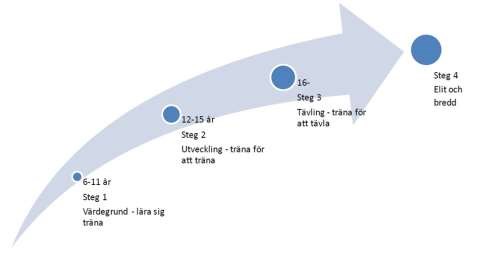 Figur 1. Överskådlig bild över Karlstad Innebandys utvecklingstrappa. Varje steg är uppbyggt utifrån ett syfte som genomsyrar hela steget t.ex. som på steg 1 ”Värdegrund, lära sig träna”. De olika stegen i utvecklingstrappan är baserad på Svensk innebandys utvecklingsmodell och stegen tar upp viktiga delar som ska vara med i träningen vid varje nivå, både praktiskt och teoretiskt. Vid varje steg finns det också utbildningar för ledare, där de flesta är kravsatta att genomföra för att få leda laget på den nivån som laget befinner sig på. Syftet med det är att vi i Karlstad Innebandy vill säkerställa att våra tränare/ledare har den kunskap som krävs för att utveckla ett livslångt intresse för idrott hos våra utövare, men även framtida elitspelare. Varje nivå kommer också ha en övningsbank med en mängd utvalda övningar som är bra för just den nivån. Varje nivå har också utbildningar för föräldrar och spelare som skall genomföras. Föreningarna kommer att säkerställa att tränare/ledare följer instruktionerna för respektive nivå genom att personer från ungdomsgruppen observerar träningar och matcher och för diskussioner med respektive ledare. En utförlig beskrivning av Karlstad Innebandys utvecklingstrappa finns att ladda ned i ett separat dokument på hemsidan. Barn- och ungdomspolicy Ungdomsgruppen Ungdomsgruppen har som syfte att vara ansvarig för Karlstad Innebandys barn- och ungdomsverksamhet. Det innebär att ungdomsgruppen finns tillgängligt som stöd och hjälp för alla inom barn- och ungdomsverksamheten. Ungdomsgruppen ansvarar för att barn- och ungdomsverksamheten fungerar på ett bra sätt och kommer vidta åtgärder om problem uppstår. Kontaktinformation till ungdomsgruppen finns tillgängligt på hemsidan. Lagtillhörighet Varje spelare ska i första hand tillhöra lag i sin egen ålderklass. Vid frågor som berör eventuell upp/ned-flyttningar ska ungdomsgruppen, tillsammans med föräldrar och inblandade ledare, ta ett gemensamt beslut. Ingen spelare inom Karlstad Innebandys barn- och ungdomsverksamhet ska flyttas upp/ned utan ungdomsgruppens kännedom.  Fler idrotter Karlstad Innebandys barn- och ungdomsverksamhet ska förespråka att våra spelare håller på med flera idrotter utöver sitt innebandyspelande. Våra spelare ska exempelvis kunna träna handboll/fotboll/hockey istället för ett innebandypass i veckan och ändå ha lika stor rätt som resterande spelarna i laget att bli uttagen till matcherna. Vid för mycket frånvaro tar lagets tränare upp diskussionen med ungdomsgruppen för att hitta en lösning på det eventuella problemet.  Toppning All form av toppning och aktiv coaching är strikt förbjudet innan 16 års ålder (första året på gymnasiet) inom Karlstad Innebandys barn- och ungdomsverksamhet. Det gäller på samtliga matcher, d.v.s. inga undantag vid viktiga seriematcher, DM, cuper m.m. Alla ska få spela lika mycket oavsett innebandykompetents och fysisk utveckling. Detta ligger också i fas med vad ”Idrotten vill” och ”Svensk innebandys utvecklingsmodell” förespråkar. Ungdomsgruppen kommer att kontakta de ledare som inte följer ovanstående och varna dessa ledare. Om ledarna ändå fortsätter att toppa laget kan dessa ledare komma att bli avstängda från föreningarna. Slutgiltigt beslut tas då av styrelsen tillsammans med ungdomsgruppen. Uppstart av nya lag och antal spelare Karlstad Innebandys barn & ungdomsverksamhet har som mål att starta upp minst ett nytt lag varje år (vid 7 års ålder), men maximalt två lag per ålderklass och kön. Det som krävs för att starta upp ett nytt lag är att minst två vuxna ställer upp som ansvariga ledare. Om ungdomsgruppen anser att det behöver skapas två lag i samma åldersklass görs en uppdelning av spelarna utifrån vart de bor, till exempel östra och västra Karlstad. Uppdelningen görs av ungdomsgruppen. Det nya laget lånar utrustning av föreningarna och får all nödvändig information ifrån föreningarnas barn- och ungdomsansvarige gällande vad som krävs för uppstart av laget. De nya ledarna får då även en kort introduktion om föreningarnas policy och vision. Varje lag inom Karlstad Innebandys barn- och ungdomsverksamhet ska vara minst 15 spelare och maximalt 25 spelare.  Övergångar Karlstad Innebandy är inte aktiva med att värva spelare innan året de fyller 16 år (första året på gymnasiet). Spelare som söker sig till föreningarna, men som inte varit medlem i föreningarna från början får inte prioriteras före de spelarna som redan finns inom föreningarna. Spelare som själva söker sig till föreningarna kan tas in i mån av plats. Vid en situation där en spelare söker sig till ett lag som är fullt tas en diskussion med ungdomsgruppen för att komma fram till en lösning. Laguttagningar Alla lag inom Karlstad Innebandys barn- och ungdomsverksamhet har rätt till att ställa upp i diverse turneringar. Ett krav som alla lag måste följa är att uttagningarna till dessa turneringar ska göras rättvist. Det vill säga att inget lag (under 16 år) inom Karlstad Innebandys barn- och ungdomsverksamhet får göra uttagningar utifrån innebandykompetents eller utveckling, alla spelare ska ha lika stor chans att bli uttagna. Det som uttagningarna istället ska baseras på är träningsnärvaron under säsongen. Ungdomsgruppen kommer att påminna de lag som berörs av detta vid säsongens start och ge stöd till ledarna så att det går rätt till enligt föreningarnas policy. Vid eventuella frågor om detta är ledarna och föräldrarna välkomna att kontakta ungdomsgruppen. Äldre juniorlag – 16 år och uppåt När spelarna kliver in i gymnasieåldern räknas de som äldre juniorer i Karlstad Innebandy. I denna ålder börjar spelarna närma sig vår elitverksamhet och kraven ska vara tuffare. Här är uttagningar och aktiv coaching tillåtet, men bör inte göras för tufft/hänsynslöst från start då detta kan öka risken att ungdomarna slutar i förtid. Ungdomsgruppen kommer att informera ledarna till äldre juniorlag inför säsongen om vad som gäller.  Handlingsplan mot kränkningar, trakasserier och mobbning I Karlstad Innebandy ska alla känna sig trygga och uppskattade. Vi accepterar inga former av kränkningar på något sätt, oavsett ifrån spelare, ledare, föräldrar osv. Det är av största vikt att agera skyndsamt om någon i föreningen får kännedom om kränkningar, trakasserier och mobbning. Det är samtliga medlemmars skyldighet att föra sådan information vidare till styrelsen. Föreningarna har utformat en handlingsplan om sådana situationer skulle uppstå, se nedan.  Så här agerar vi om en ledare/funktionär/Spelare beter sig illa kopplat till vår verksamhet: Styrelsen utser ansvariga för att utreda händelsen. Är händelsen relaterad till barn och ungdomsverksamhet bör det i första hand vara barn- och ungdomsansvarig samt en deltagare i ungdomsgruppen som utses. Dessa för samtal med den berörda ledaren/funktionären/Spelaren. De ska också föra samtal med den som blivit utsatt. Huvuduppgiften för dessa samtal är att kränkningen upphör och att förebygga att det händer igen. Efter detta informeras styrelsen och i de fall det är påkallat fattar styrelsen beslut om åtgärder och ev. sanktioner. Ett sådant beslut kan vara att ledare/funktionär/spelare fråntas uppgifter och befogenheter i föreningen. Om behov finns kan också fler samtal hållas t ex. samtal med berörd ledare/funktionär/spelare och den utsatte för att hitta en lösning. Dock skall alltid den utsattes behov och situation vara utgångspunkt för en bedömning om ett sådant samtal kan hållas. Om den utsatte är omyndig, närvarar den utsattes målsmän på samtliga möten. Om beteendet eller händelsen upprepas, gäller samma arbetsordning som i ovanstående punkt. Dock med skillnad att upprepade förseelser tas i särskilt beaktande av styrelsen vid beslut om åtgärder.Doping- och drogpolicy Det är inte tillåtet för någon av våra medlemmar, spelare, ledare eller medföljande föräldrar att under några omständigheter dricka alkohol, använda droger/narkotika, uppträda berusad när man representerar föreningarna.  Vid överträdelse:  Ledarsamtal med barn och ungdomar under 18 år samt kontakt med föräldrar.  Spelare, ledare och/eller föräldern kontaktas av styrelsen.  Styrelsemedlem kontaktas av annan medlem av styrelsen.  Överträdelser kan innebära att berörd spelare eller ledare, efter samtal mellan ledare och styrelse, inte blir uttagen vid kommande resor, matcher och träningsläger. Riktlinjer tobak (snusning och rökning)  Våra föreningar har följande ställningstagande gällande tobak:  Vi tillåter inte att barn och ungdomar under 18 år använder tobak inom vår verksamhet. Vid upptäckt att någon/några av våra barn och ungdomar använder tobak inom verksamheten har vi ledarsamtal med barn och ungdomar under 18 år samt kontaktar föräldrarna.  Aktiva över 18 år/seniorer är förebilder för våra yngre medlemmar. Därför ska de föregå med gott exempel och bör därför inte använda tobak inom verksamheten. Vid bruk skall våra aktiva över 18 år/seniorer inta restriktiv hållning vid närvaro av ungdomar. Vid upptäckt att någon/några av våra aktiva som är över 18 år/seniorer och som inte tar sitt ansvar ska ett ledarsamtal föras med den aktive. Som barn‐ och ungdomsledare/tränare, styrelsemedlem är det viktigt att tänka på sitt ansvar, att man är en förebild för sina barn och ungdomar.  Inom våra föreningars verksamhet ska ledare och föräldrar helt avstå eller inta en mycket restriktiv hållning till användning av tobak i närvaro av barn och unga. Vid upptäckt att någon/några av våra barn‐ och ungdomsledare/tränare, styrelsemedlem inte tar sitt ansvar ska någon styrelsemedlem ansvara för att ta ett samtal med berörd tränare/ledare. Riktlinjer alkoholhaltiga drycker   Ingen alkohol skall förekomma inom föreningarnas idrottsliga verksamhet. Vid upptäckt att någon/några av våra aktiva spelare, ledare eller styrelsemedlemmar använt alkohol eller droger inför eller under träning, match eller lägerverksamhet agerar vi på följande sätt: Ledarsamtal med barn och ungdomar under 18 år samt kontakt med föräldrar.  Ledarsamtal med aktiva som är över 18 år.  Ledare, kontaktas av styrelse.  Styrelsemedlem, kontaktas av andra styrelsemedlemmar. Överträdelser kan innebära utestängning från match och träning, efter samtal mellan ledare och styrelsen.  Riktlinjer narkotika och dopingpreparat  Användande av narkotika och dopningspreparat är förbjudet enligt svensk lag. Ingen narkotika eller dopning skall förekomma inom föreningarnas verksamhet. Om vi skulle misstänka/upptäcka att någon av våra medlemmar hanterar eller brukar narkotika/dopningspreparat agerar vi på följande sätt:  Kontakt tas med polisen. Är personen i fråga under 18 år tas även kontakt med föräldrar.  Överträdelser innebär utestängning från match och träning, efter samtal mellan ledare och styrelsen. Resepolicy Alla resor som är kopplade till Karlstad Innebandys verksamhet skall genomföras på ett trafiksäkert sätt. I Karlstad Innebandy gäller följande: Vid resor med privatbilar skall samtliga i bilen använda bälte och antalet passagerare får inte överstiga antalet bälten. Vid bortamatcher samåker vi i den utsträckning som är möjlig för att värna om miljön. Förare av minibuss bör ha erfarenhet av körning av minibuss.  Berusningsmedel får aldrig förekomma i samband med körning eller under föreningarnas resor.  Gällande trafikregler skall följas.  Föreningarnas betalar inte ut reseersättning om inte en sådan överenskommelse finns sedan tidigare (inskrivet i kontrakt). Bokning av bussar/bilar görs i första hand hos föreningarnas samarbetspartners. Kontakta kansliet för mer information. Personuppgiftshantering Föreningarna följer dataskyddsförordningen (GDPR) ytterst ansvarig för personuppgifter är ordförande.Så här behandlar vi dina personuppgifter: Personuppgifter som namn, adress, telefonnummer, e-post och personnummer får endast hanteras inom föreningarna. Dessa uppgifter används för att kunna ta ut medlemsavgifter, träningsavgifter samt kunna registrera din närvaro vid aktiviteter ordnade av föreningarna, ex. träning och match. Föreningarna säljer inte ditt personnummer vidare. Tredje part kan få tillgång till e-post eller adress om den har en naturlig koppling till innebandy. En naturlig koppling kan vara inbjudan till innebandyläger eller cup. Bild på spelare eller namn får inte publiceras utan spelarens/förälders medgivande. Föreningen har en hemsida, www.karlstadinnebandy.se som är vår officiella hemsida och användas för att sprida information till medlemmar och utomstående. Det är inte tillåtet för lag att driva egna hemsidor på andra ställen än vår egen. Utskick till samtliga medlemmar kan ske via den officiella hemsidan. Om synpunkter finns på efterlevnad av Dataskyddsförordningen, kontakta då Ordförande.  För mer information hänvisar vi till Riksidrottsförbundets stadgar (8 kap 5 §) gällande regler för idrottsföreningar. Styrelsen är ansvarig att detta efterlevs och har mandat att göra de åtgärder som krävs för att detta ska efterlevas. Jämställdhetsplan Det ska finnas lika möjligheter, oavsett kön, att utöva innebandy i föreningarna. Det kräver att kvinnors och mäns innebandyutövande värderas och prioriteras på ett likvärdigt sätt och att resurser fördelas rättvist. All verksamhetsplanering ska ske utifrån ett medvetet jämställdhetsperspektiv. Det är vårt mål att vår verksamhet ska påverka attityder och värderingar på ett positivt sätt.  På lika villkor  Föreningarna vill utforma verksamheten så att den ger alla som deltar en kamratlig och trygg social gemenskap. Det innebär att förutsättningarna för träning och tävling ska anpassas till flickors och pojkars, kvinnors och mäns behov och möjligheter. Vi gör inte skillnad på nationalitet, etniskt ursprung, religion, ålder, kön eller sexuell läggning.  Värderas och prioriteras på ett likvärdigt sätt  Det innebär till exempel att kvinnor och män tilldelas resurser efter samma principer, när det gäller budget, träningsmöjligheter, träningstider och liknande samt att kvinnors och mäns innebandyutövande får samma uppmärksamhet i information och vårt arbete mot massmedia. Det innebär också att föreningarna ska arbeta mot sexualiseringen inom idrotten, också i medierna.  Lika stort inflytande i beslutande och rådgivande organ  Vi har ambitionen att på alla beslutande och rådgivande nivåer bör kvinnor och män vara representerade med minst 40 procent. Då tas både kvinnors och mäns kunskaper, erfarenheter och värderingar tillvara och får bästa påverkan på både vår kvinnliga och manliga verksamhet samt ungdomar i föreningarna. Styrelsen Som styrelseledamot eller suppleant i vår verksamhet strävar jag efter att visa ödmjukhet och hänsyn i de forum jag representerar föreningarna. Jag värnar om föreningskänslan och ställer upp på föreningarnas behov och villkor.  Jag behandlar samtliga medlemmar rättvist, från de yngsta ungdomslagen till seniorlagen.  Tillsammans arbetar vi med att motverka all form av mobbning i föreningarnas samtliga forum.  När jag representerar föreningarna på olika arenor är det av stor vikt att uppträda som vårt ansikte utåt. Detta innebär att jag uppträder drogfritt och nyktert, samt att jag aldrig röker i föreningens profilkläder (se Drog‐ och Dopingpolicyn).  Det innebär också att jag aldrig talar negativt om föreningarna utan försöker istället sprida en positiv bild kring föreningarna till alla jag möter.  Alla kontakter med media ska gå via vår ordförande, detta är för att det inte ska bli några feltolkningar från deras sida och för att vi ska kunna sprida den bild av föreningarna vi vill. Det innebär alltså att om man blir kontaktad av media så ska man direkt hänvisa till ordförande som får föra vidare samtal med den berörda journalisten.  Som styrelseledamot eller suppleant i föreningarna jobbar jag för att ständigt utveckla verksamheten och jag följer givetvis styrdokumentet.  Som styrelseledamot/suppleant är jag medveten om att jag även i privata sammanhang kan uppfattas av andra som en representant för föreningarna. Jag försöker därför så lång som möjlig följa vår policy även på arbetet och på min fritid, särskilt avseende Drog‐ och doping, Mobbning och Sociala media/Internet. Sponsringspolicy Föreningarna har en gemensam modell för sponsring och den bygger på att vår elitverksamhet i svensk innebandy måste vårda och värna det kommersiella värdet av varumärket samt att vi bedriver en omfattande ungdomsverksamhet. Sponsring av föreningarnas elitverksamhet (SSL och Allsvenskan) sköts av föreningarnas marknadsgrupp. Vi vill utöver detta på ge bra förutsättningar för olika typer av sponsring och samtidigt ge något tillbaka de som jobbar med detta i de olika lagen och föreningarna. All sponsring ska gå genom kansliet för att kunna ha ordning och reda på vilka sponsorer som finns samt sköta det administrativa och ekonomiska förehavandet. Några principer att utgå ifrån är: A-lagens matchdräkter ska vara identiska. Lagsponsorer placeras på bestämda platser, främst axel  Personliga sponsorer placeras på uppvärmningströjor (gäller seniorer). För sponsring av lag under elitverksamheten fördelas kostnader och intäkter på följande sätt: Tryckkostnader och reklamskatt betalas av sponsorn alternativt dras från sponsringssumman. Nettot av beloppet (sponsorintäkt minus kostnader) fördelas på följande sätt o Egna laget 70 % o Administrationskostnader 30 % Om det är en befintlig sponsor av föreningens elitverksamhet ska marknadsgruppen kontaktas. Klädpolicy Matchkläder Beslut om matchkläder fattas av styrelsen eller den funktion som styrelsen utser. För att ha en stark föreningskänsla har vi som ambition att alla lag bär lika färger på matchkläderna som våra A-lag gör: ▪ Hemmaställ - blå tröja, svarta shorts, blåa strumpor ▪ Bortaställ - Vit tröja, vita shorts, vita strumpor. I nuläget (läs maj månad 2017) ser inte matchställen ut så i många av våra lag. Policyn ska därför uppnås efterhand gamla matchställ sorteras ut och nya anskaffas. Policy för sociala medier Inom föreningarna gäller följande för Internet och Sociala medier: Vi uttalar oss aldrig om domare Vi skriver inte i negativa ordalag om egna eller andra lags namngivna spelare, ledare och funktionärer Lagsidor på sociala medier som t ex facebook, Instagram eller andra liknande forum, som kan kopplas till föreningen via namn och innehåll, måste ha en ansvarig moderator som ser till att inlägg och annan aktivitet inte bryter mot denna policy eller på annat sätt skadar föreningens, varumärke, rykte eller verksamhet. Moderator ska vara myndig samt förälder eller ledare. Spelare i föreningen får ej agera moderator om inte styrelsen särskilt fattat beslut om detta.Som aktiv i föreningarna (spelare, ledare, styrelserepresentant, funktionär, etc.) är jag medveten om att jag kan uppfattas av andra som en representant för föreningarna även på mina privata hemsidor som Facebook, Twitter och andra diskussionsforum etc. Spel och betting.Föreningen ser allvarligt på all verksamhet som kan kopplas till matchfixning eller andra olagliga aktiviteter.Spelare eller ledare får ej spela på och/eller delta i betting kopplat till någon av föreningens tävlingsmatcherSpelare eller ledare bör ej spela på och/eller delta i betting kopplat till den serie spelaren eller ledaren själv deltar i.